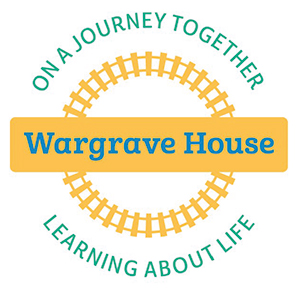 Wargrave House School and College Employability Policy Statement Introduction Wargrave House School and College provides a relevant and engaging careers curriculum which meets the differing needs and requirements of our students. This is developed throughout a student’s time at the school and is always supportive of their abilities, strengths and skills. Aims and purpose Prepare students for the transition to life after Wargrave House School and CollegeSupport students in making informed decisions which are appropriate for them Provide students with well-rounded experiences Develop personal characteristics such as social skills, communication, independence, flexibility and resilience Inspire and motivate students to develop themselves as individuals and live as independently as is possibleThis policy summarises the statutory guidance and recommendations. It then outlines the provision of employability education, work experience and provider access (this is dealt with in fully in the Provider Access Policy). Statutory requirements and recommendations  The careers provision at Wargrave House School and College is in line with the statutory guidance developed by the Department for Education, which refers to Section 42A and 45A of the Education Act 1997. This states that all schools should provide independent careers guidance from Years 8 -13 and that this guidance should: be impartial include information on a range of pathways, including apprenticeships be adapted to the needs of the studentIn addition, the school is compliant with the careers guidance that the government set out for delivery from 5 January 2018: ‘Careers Guidance and Inspiration for young people in schools.’ This states that all schools must give education and training providers the opportunity to talk to students about approved technical qualifications and apprenticeships. Further information relating to this is set out later in this document, under Provider Access.Careers Provision at Wargrave House School and College All pupils have access to the following: Employability and preparing for life after Wargrave House School and College is a fundamental aspect of our curriculumVisitors in to school and offsite visits support pupils in developing their understanding of a range of different post 16 pathways. All students from Year 9 have access to advice and guidance from our Careers Connect advisorAll students in Year 10 access a meeting with Careers Connect advisor and CEIAG to explore future pathwaysSTEM opportunities and careers talks and experiences are providedKey Stage 3 Student pathways onto accredited and vocational courses are planned and prepared for in KS3Students take part in Enterprise projects across the school yearSTEM events and projects are a key part of the KS3 curriculumKey Stage 4 (in addition to KS3 ongoing provision)One-to-one meetings with families, the school CEIAG and Careers Connect Advisor in Year 10 and Year 11 informs individual routes into Post 16 provision and appropriate and meaningful work experience opportunitiesPupils in Year 10 and 11 undertake Work Experience and work based placements and opportunities. The overall organisation of work experience is undertaken by the CEIAG who liaises with the School team to ensure the most relevant and engaging opportunities are taken. Families are informed and communicated with throughout the process and a work experience agreement form and work experience information form are completed. All students on placement are covered by the employers’ insurance and places of work are risk assessed by the Estates Manager in liaison with the CEIAG.Providers Access Policy StatementIntroduction This policy statement sets out the school’s arrangements for managing the access of providers to pupils at the school for the purpose of giving them information about the provider’s education or training offer. This complies with the school’s legal obligations under Section 42B of the Education Act 1997. Student entitlement All students in years 8-13 are entitled:  to find out about technical education qualifications and apprenticeships opportunities, as part of a careers programme which provides information on the full range of education and training options available at each transition point;  to hear from a range of local providers about the opportunities they offer, including technical education and apprenticeships – through options events, assemblies and group discussions and taster events;  to understand how to make applications for the full range of academic and technical courses. Management of provider access requests Procedure:A provider wishing to request access should contact Steve Hogarth, CEIAG- Telephone: 01925 224889 336881; Email: stephenhogarth@wargravehouse.com Opportunities for access A number of events, integrated into the school careers programme, will offer providers an opportunity to come into school to speak to pupils and/or their parents/carers- see Access Policy for more full, detailed information on the careers/employability programme. Premises and facilities The school will make the main hall, classrooms or meeting spaces available for discussions between the provider and students, as appropriate to the activity. The school will also make available audio visual and other specialist equipment to support provider presentations. This will all be discussed and agreed in advance of the visit with the Careers Leader or a member of their team. Providers are welcome to leave a copy of their prospectus or other relevant course literature with Steve Hogarth, CEIAG.  This will be made available to students and families as appropriate.  Approval and review Approved [To be confirmed] by Governors Next review: [To be confirmed] Signed:  Chair of Governors and Head of Education